CAMPIONATUL NAȚIONAL DE TURISM SPORTIV - ȘTAFETA MUNȚILOR TROFEUL ZIMBRILOR1. Ce altitudine are Vf. Bihorul - cel mai înalt vârf din Parcul Național Apuseni?1751 m	1848 m1905 m2. Ce reprezintă imaginea?	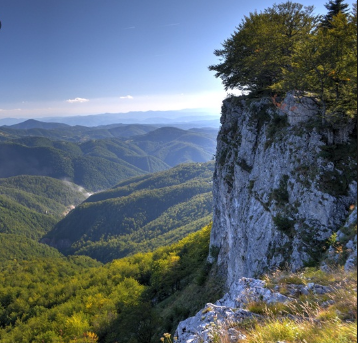 Piatra GrăitoarePietrele Negre	Piatra Singuratică3. Groapa Ruginoasă s-a format prin:ScufundareSurpareEroziune torențială4. Groapa Ruginoasă este... cu un diametru de cca. 450m și adâncime de 100m.Un aven	O peșteră	O ravenă5. Cum se numeşte peştera din imagine?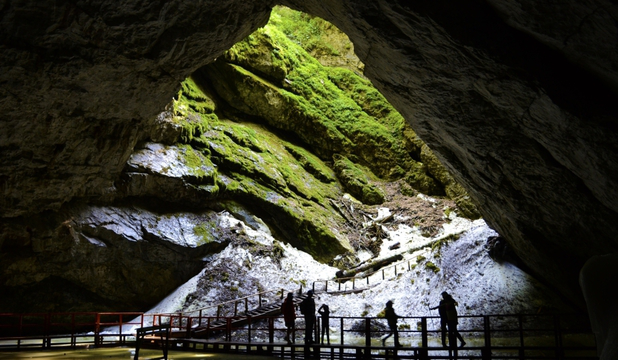 Peştera ScărişoaraPeştera Poarta lui IonelePeştera Gheţarul de la Focul Viu6. În cazul plăgilor, oprirea sângelui se face prin:GarouCompresă sterilăRidicarea pacientului în șezut7. Ce animal este în imagine?	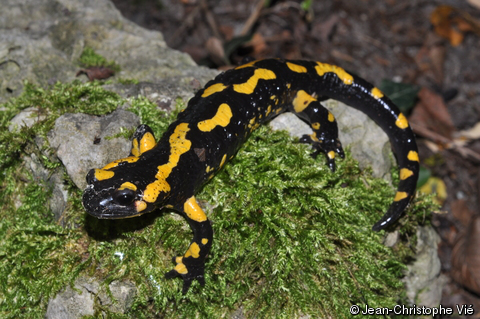 IguanaȘopârlă GeckoSalamandră8. Ce suprafață are Parcul Natural Apuseni?	75.784 ha	81.563 ha60.345 ha9. Ce vârf este cel din imagine?	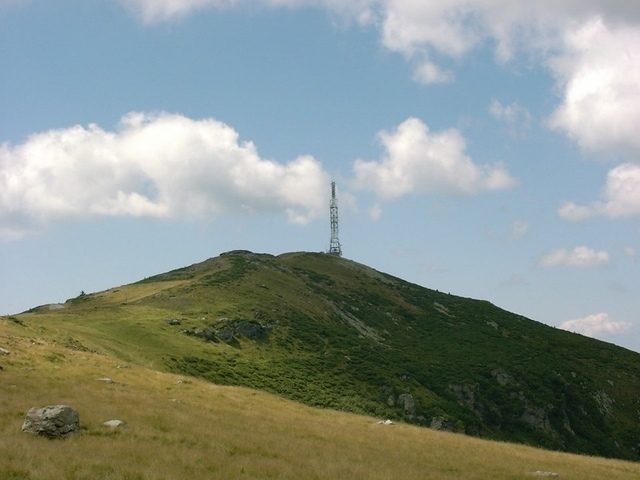 Vf. Tăul MareVf. BihorVf. Țapul10. Specia endemică din imagine poartă numele de:	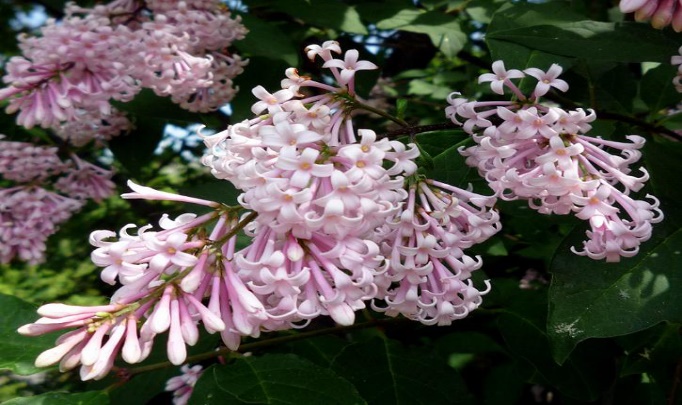 Liliac transilvănean 		Liliac carpatinLiliac sălbatic11. Unde se găsește un traseu de Via Ferrata?Cascada VârciorogPietrele NegreGroapa Ruginoasă 12. Câți lupi trăiesc pe teritoriul Parcului  Național Apuseni?21	29	2613. Ce chei din Munții Apuseni sunt reprezentate în imagine?	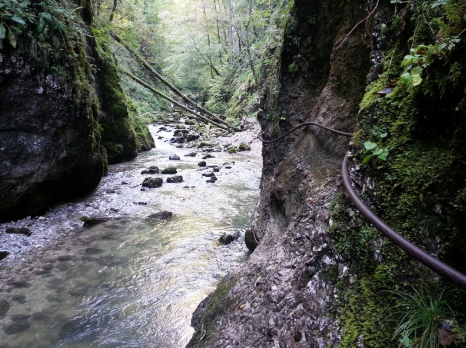 Cheile Horoabei	Cheile Bicazului	Cheile Galbenei14. În imaginea de mai jos putem vedea pârtia: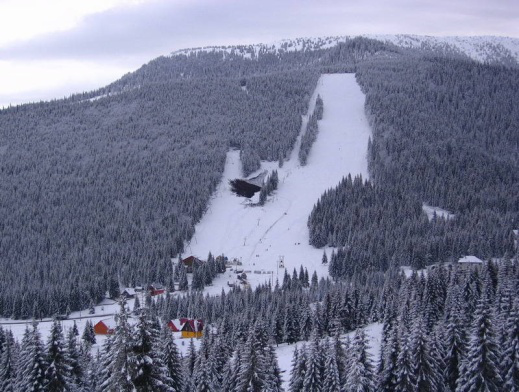 Piatra Grăitoare	Piatra Unică	Piatra Craiului15. Ce trebuie făcut în cazul în care suntem mușcați de viperă?	Apelam 112, iar între timp sugem veninul și aplicăm un garouApelăm 112, aplicăm ser antivenin la fața locului și încercăm să răcim zona aplicând gheață sau alte obiecte reci	Apelam 112, așezăm victima într-o poziție culcată cu capul și bustul puțin ridicate și locul mușcăturii poziționată sub nivelul inimii; nu intensificăm activitatea fizică pentru a nu mări pulsul16. Care este temperatura medie anuală în Munții Apuseni?	6-10 °C	5 -7°C	10 - 15°C17. În imaginea de mai jos putem vedea: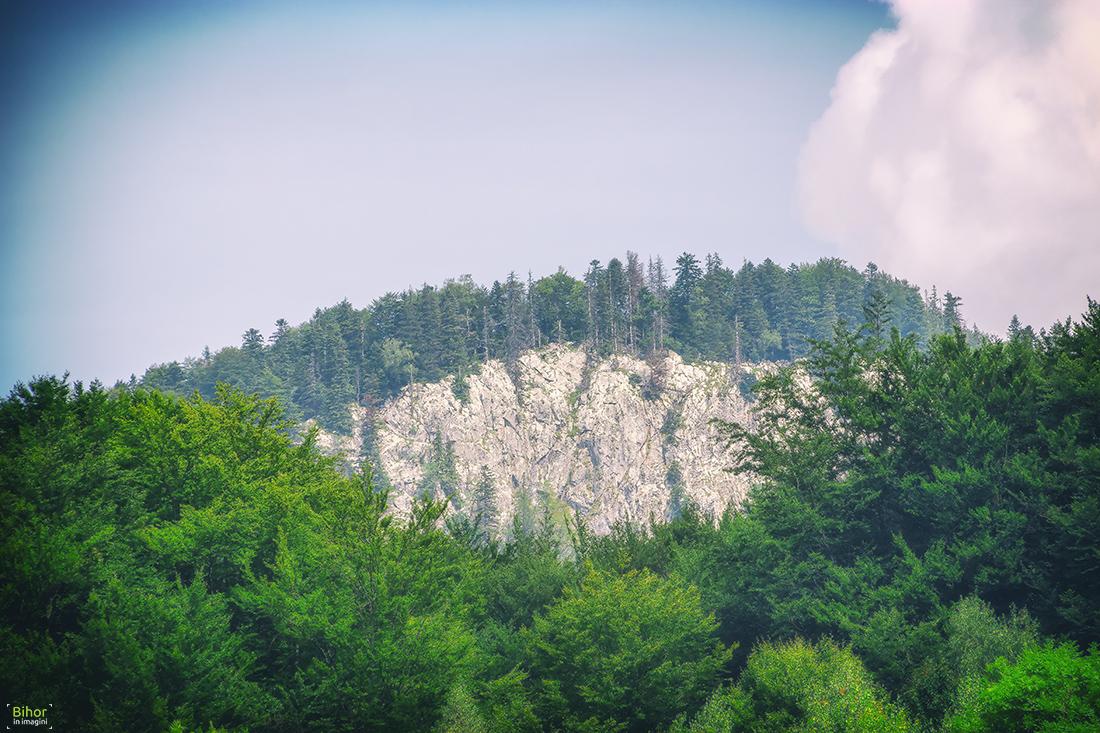 Pietrele GalbeneiPietrele NegrePietrele Bihorului18. Cum se numește șarpele din imagine?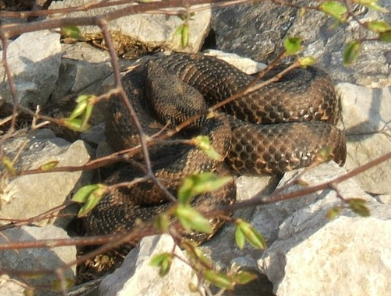 CobrăViperă	Șarpe boa19. Cum se mai numesc locuitorii Apusenilor?	MoțiMalgași	Monegasci20. Cum se numește cascada din imagine?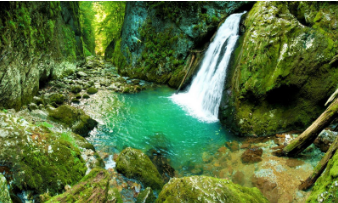 Cascada EvantaiCascada Vălul MireseiCascada Galbenei21. Cine a avut primele inițiative în vederea construirii unui parc în zona Munților Apuseni?	Grigore Antipa	Emil Racoviță 			Petru Poni22. Ce denumire mai poartă vf. Bihorul?Vf. Curcubăta MicăVf. Curcubăta MareVf. Moţilor23. Ce lungime are traseul în circuit pentru vizitarea regiunii carstice de la izvoarele Văii Galbena?34 km25 km	19 km24. Geanta de prim ajutor trebuie să conțină:Apă oxigenatăCosmeticePastă de dinți25. Ce reprezintă imaginea?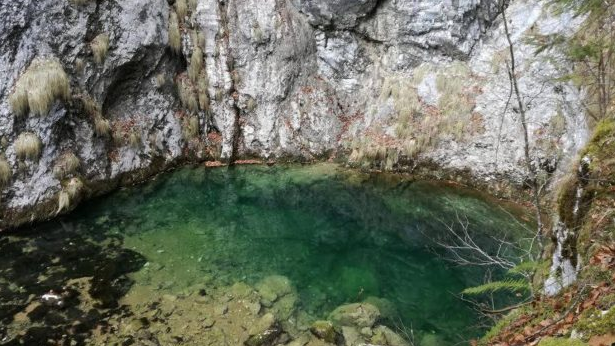 Ochiul BeuluiIzbucul Ponor	Izbucul26. Ce râu nu se află în Apuseni?Someşul MicGalben	Arieş 	27. Ce reprezintă imaginea următoare?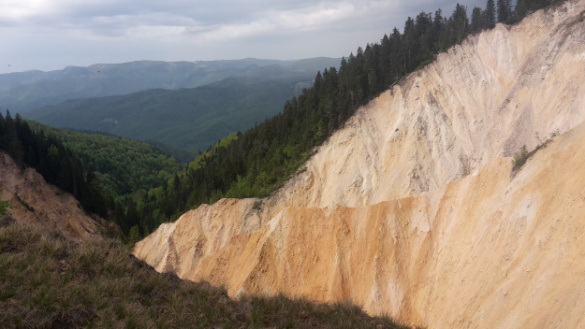 Groapa ArgiloasăGroapa Ruginoasă	Râpa Galbenă28. Care este cantitatea medie de precipitații anuale în Munții Apuseni?1000 - 1300 mm/an700 - 1000 mm/an	500 - 800 mm/an29. Care este denumirea științifică a mamiferului din imagine?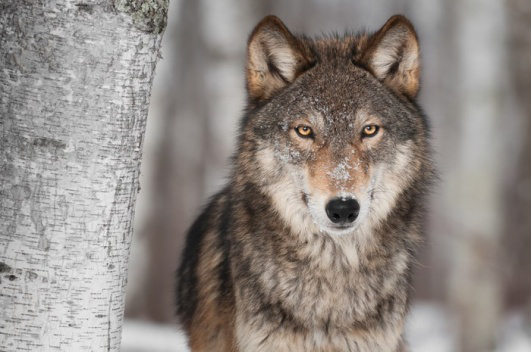 Felis silvestrisLynxCanis lupus Ce denumire populară are planta următoare?	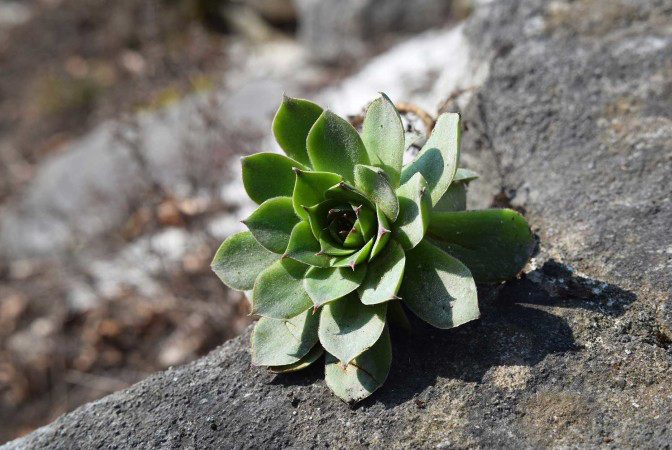 CactusUrechelnițăAloe